ОМСКИЙ МУНИЦИПАЛЬНЫЙ РАЙОН ОМСКОЙ ОБЛАСТИАдминистрация Чернолучинского городского поселенияПОСТАНОВЛЕНИЕ12.04.2017  №  71          О порядке формирования и финансового обеспечения выполнения муниципального заданияВ соответствии со статьей 69.2 Бюджетного кодекса Российской Федерации, Федеральным законом от 06.10.2003г. № 131-ФЗ «Об общих принципах организации местного самоуправления в Российской Федерации», Уставом Чернолучинского городского поселения Омского муниципального района Омской области           ПОСТАНОВЛЯЮ:1.Утвердить Положение о порядке формирования муниципального задания на оказание муниципальных услуг (выполнение работ) муниципальными учреждениями Чернолучинского городского поселения Омского муниципального района Омской области (далее - Чернолучинское городское поселение) согласно приложению № 1 к настоящему постановлению.        2.Утвердить Положение о порядке финансового обеспечения выполнения муниципального задания согласно приложению N 2 к настоящему постановлению.        3. Утвердить Положение о порядке предоставления из бюджета Чернолучинского городского поселения субсидий бюджетным учреждениям Чернолучинского городского поселения на финансовое обеспечение выполнения ими муниципального задания согласно приложению N 3 к настоящему постановлению.        4. Признать утратившими силу:1) Постановление Администрации Чернолучинского городского поселения № 71 от 22.09.2011г. «Об утверждении порядка формирования и финансового обеспечения выполнения муниципального задания муниципальными учреждениями Чернолучинского городского поселения Омского муниципального района Омской области»;2) Постановление Администрации Чернолучинского городского поселения № 76 от 30.09.2011г. «Об утверждении Порядка определения  объема и предоставления субсидии на финансовое обеспечение муниципального задания бюджетному учреждению»;5. Настоящее постановление вступает в силу со дня его подписания.6. Настоящее постановление подлежит официальному опубликованию и размещению в информационно-телекоммуникационной сети «Интернет» на сайте администрации Чернолучинского городского поселения Омского муниципального района Омской области.7. Контроль исполнения настоящего постановления возложить на ответственного специалиста администрации.Глава городского поселения	                                                          Н.В.Юркив	                                           Приложение № 1
к постановлению Администрации Чернолучинского городского поселения
12. 04.2016 № 71ПОЛОЖЕНИЕо порядке формирования муниципального задания на оказание муниципальных услуг (выполнение работ) муниципальными учреждениями Чернолучинского городского поселения Омского муниципального района Омской области1. Настоящее Положение устанавливает порядок формирования муниципального задания на оказание муниципальных услуг (выполнение работ) (далее - муниципальное задание) бюджетными учреждениями Чернолучинского городского поселения, а также казенными учреждениями Чернолучинского городского поселения, определенными правовыми актами главных распорядителей средств бюджета Чернолучинского городского поселения, в ведении которых находятся казенные учреждения Чернолучинского городского поселения (далее - муниципальное учреждение).
2. Муниципальное задание формируется Администрацией Чернолучинского городского поселения, осуществляющей функции и полномочия учредителя муниципального учреждения (далее - учредитель), в соответствии с основными видами деятельности, предусмотренными уставами подведомственных муниципальных учреждений.
3. Муниципальное задание формируется в соответствии с утвержденным учредителем ведомственным перечнем муниципальных услуг и работ, оказываемых и выполняемых подведомственными муниципальными учреждениями в качестве основных видов деятельности (далее - ведомственный перечень), сформированным в соответствии с базовыми (отраслевыми) перечнями государственных и муниципальных услуг и работ, утвержденными федеральными органами исполнительной власти, осуществляющими функции по выработке государственной политики и нормативно-правовому регулированию в установленных сферах деятельности.
4. Муниципальное задание формируется:- на оказание муниципальных услуг с учетом стандартов качества муниципальных услуг в соответствующей сфере, утвержденных правовыми актами учредителей. В случае отсутствия утвержденных стандартов качества муниципальных услуг показатели, характеризующие качество оказываемых муниципальных услуг, определяются в муниципальном задании в соответствии с ведомственным перечнем, а при их отсутствии или в дополнение к ним - показателями, характеризующими качество, установленными учредителем;- на выполнение муниципальных работ с учетом показателей, характеризующих объем и содержание муниципальной работы. При наличии в ведомственном перечне показателей, характеризующих качество выполняемой муниципальной работы, данные показатели включаются в муниципальное задание.5. Муниципальное задание формируется на очередной финансовый год и плановый период, утверждается правовым актом учредителя и доводится до подведомственного муниципального учреждения до начала очередного финансового года.Для вновь созданного муниципального учреждения муниципальное задание формируется и утверждается не позднее тридцати дней с даты его государственной регистрации.6. Показатели муниципального задания используются при составлении проекта бюджета Чернолучинского городского поселения на очередной финансовый год и плановый период (далее - бюджет поселения) для планирования бюджетных ассигнований на оказание муниципальных услуг (выполнение работ), составлении бюджетной сметы казенного учреждения, а также для определения объема субсидий на выполнение муниципального задания бюджетным (автономным) учреждением.
7. В случае если Решение Совета Чернолучинского городского поселения о бюджете поселения не вступило в силу с начала текущего финансового года, объем финансового обеспечения муниципального задания утверждается в объеме бюджетных ассигнований, доведенных до учредителей Администрацией Чернолучинского городского поселения в порядке, установленном бюджетным законодательством.
8. Муниципальное задание должно содержать:- показатели, характеризующие качество и (или) объем (содержание) оказываемых муниципальных услуг (выполняемых работ);
- порядок контроля за исполнением муниципального задания, в том числе условия и порядок его досрочного прекращения;
- требования к отчетности об исполнении муниципального задания.
Муниципальное задание на оказание муниципальных услуг физическим и юридическим лицам также должно содержать:
- определение категорий физических и (или) юридических лиц, являющихся потребителями соответствующих услуг;- порядок оказания соответствующих услуг;- предельные цены (тарифы) на оплату соответствующих услуг физическими или юридическими лицами в случаях, если законодательством Российской Федерации предусмотрено их оказание на платной основе, либо порядок установления указанных цен (тарифов) в случаях, установленных законодательством Российской Федерации.

9. Муниципальное задание формируется по форме согласно приложению к настоящему Положению и предусматривает следующую структуру:
- часть I "Оказание муниципальной услуги (услуг)";- часть II "Выполнение муниципальной работы (работ)";- часть III "Уплата налогов, в качестве объекта налогообложения по которым признается имущество муниципального учреждения";- часть IV "Содержание имущества муниципального учреждения, не используемого для оказания муниципальных услуг (выполнения работ)".
10. По решению учредителя в муниципальное задание может включаться дополнительная информация, в том числе:- помесячная разбивка объема муниципальной услуги (работы) в стоимостном и натуральном выражении на очередной финансовый год;- детализация содержания, условий (форм) оказания муниципальной услуги (выполнения работы) в соответствии с показателями ведомственных перечней, включая перечисление технологических операций (циклов, этапов), выполнение которых необходимо осуществить в рамках муниципальной услуги (работы).11. При установлении муниципальному учреждению муниципального задания одновременно на оказание муниципальной услуги (услуг) и выполнение муниципальной работы (работ) в муниципальном задании формируются первая и вторая части, каждая из которых должна содержать отдельно требования к оказанию муниципальной услуги (услуг) и выполнению муниципальной работы (работ).12. При установлении муниципальному учреждению муниципального задания на оказание нескольких муниципальных услуг (выполнение нескольких работ) муниципальное задание формируется из нескольких разделов, каждый из которых должен содержать требования к оказанию одной муниципальной услуги (выполнению одной работы).
13. В третьей части муниципального задания отражается объем расходов на уплату налогов, в качестве объекта налогообложения по которым признается имущество муниципального учреждения.14. В случае наличия на балансе у муниципального учреждения, оказывающего муниципальные услуги (выполняющего работы), имущества, не используемого для их оказания (выполнения), затраты на содержание такого имущества включаются в четвертую часть муниципального задания "Содержание имущества муниципального учреждения, не используемого для оказания муниципальных услуг (выполнения работ)".
15. Расчет объема муниципальных услуг (работ) в натуральном выражении для включения в муниципальное задание осуществляется на основе проводимой ежегодно учредителем в сроки составления проекта бюджета поселения, установленные постановлением Администрации Чернолучинского городского поселения, оценки потребности в оказании муниципальных услуг (выполнении работ) (далее - оценка потребности), при которой учитываются:- показатели обеспеченности населения муниципальными услугами (работами);
- оценка потребности в данных услугах (работах) на территории Чернолучинского городского поселения;- прогнозируемая динамика количества потребителей муниципальных услуг (работ) с учетом демографических особенностей;- уровень удовлетворенности существующими объемом и качеством услуг и результатов работ;- наличие материально-технической базы, необходимой для оказания услуг (выполнения работ);- отчеты об исполнении муниципального задания в отчетном и текущем финансовом году.16. Объем муниципальных услуг (работ), включаемых в муниципальное задание, определяется учредителем с учетом результатов оценки потребности в пределах лимитов бюджетных обязательств, доведенных до учредителя в установленном порядке.17. В случае внесения изменений в нормативные правовые акты, на основании которых было сформировано муниципальное задание, а также в случае изменения размера бюджетных ассигнований (лимитов бюджетных обязательств) на финансовое обеспечение выполнения муниципального задания в муниципальное задание вносятся изменения, которые утверждаются и доводятся учредителем до подведомственного муниципального учреждения в срок не позднее 20 дней со дня вступления в силу соответствующих изменений.18. Отчеты об исполнении муниципального задания представляются муниципальными учреждениями по форме и в сроки, установленные в муниципальном задании.Приложение
к Положению о порядке формирования
муниципального задания на оказание
муниципальных услуг (выполнение
работ) муниципальными учреждениями
Чернолучинского городского поселения
МУНИЦИПАЛЬНОЕ ЗАДАНИЕна оказание муниципальных услуг (выполнение работ) на _____ год и плановый период ______ и _____ годов
____________________________________________________
(наименование муниципального учреждения)Часть I. Оказание муниципальной услуги (услуг)
Раздел I 

(при наличии 2 и более разделов)

1. Наименование муниципальной услуги __________________________________________

2. Категории потребителей муниципальной услуги __________________________________

_____________________________________________________________________________

3. Порядок оказания муниципальной услуги

3.1. Правовые акты, регулирующие порядок оказания муниципальной услуги

_____________________________________________________________________________

3.2. Порядок информирования потенциальных потребителей муниципальной услуги4. Предельные цены (тарифы) на оплату услуг физическими или юридическими лицами в случаях, если законодательством Российской Федерации предусмотрено их оказание на платной основе, либо порядок установления
указанных цен (тарифов) в случаях, установленных законодательством Российской Федерации
4.1. Нормативный правовой акт, устанавливающий цены (тарифы) либо
порядок их установления __________________________________________________
4.2. Орган, устанавливающий размер платы (цену, тариф) ________________

4.3. Значение предельных цен (тарифов)5. Показатели, характеризующие качество и (или) объем муниципальной  услуги
5.1. Показатели, характеризующие качество муниципальной услуги  Реквизиты правового акта, устанавливающего показатели, характеризующие  качество муниципальной услуги _______________________________________________________________________________

5.2. Показатели, характеризующие объем (содержание) муниципальной услуги в натуральных показателяхисточник информации о значениях натуральных показателей ___________________
6. Объем муниципальной услуги в стоимостном выражении7. Порядок контроля за исполнением муниципального задания8. Условия и порядок досрочного прекращения исполнения муниципального
задания ________________________________________________________________

9. Требования к отчетности об исполнении муниципального задания
9.1. Форма отчета об исполнении муниципального задания:9.2. Сроки представления отчета об исполнении муниципального задания
_______________________________________________________________________
9.3. Иные требования к отчетности об исполнении муниципального задания,
в том числе:- наличие в отчетном периоде обоснованных жалоб на качество муниципальной услуги (дата, содержание жалобы, информация о принятых мерах);- наличие в отчетном периоде замечаний к качеству муниципальной услуги со стороны контролирующих органов (дата проверки, наименование контролирующего органа, содержание замечания, информация о принятых мерах)
и др. требования, установленные структурным подразделением Администрации
Чернолучинского городского поселение, осуществляющим функции и полномочия учредителя муниципального учреждения.9.4. Иная информация, необходимая для исполнения (контроля за исполнением) муниципального задания.Часть II. Выполнение муниципальной работы (работ)Раздел I 

(при наличии 2 и более разделов)

1. Наименование муниципальной работы __________________________________

2. Показатели, характеризующие качество и объем (содержание) муниципальной работы в натуральных показателях3. Объем муниципальной работы в стоимостном выражении4. Порядок контроля за исполнением муниципального задания5. Условия и порядок досрочного прекращения исполнения муниципального
задания _______________________________________________________________
6. Требования к отчетности об исполнении муниципального задания
6.1. Форма отчета об исполнении муниципального задания6.2. Сроки представления отчета об исполнении муниципального задания
_____________________________________________________________________________

6.3. Иные требования к отчетности об исполнении муниципального задания:

- наличие в отчетном периоде обоснованных жалоб на качество выполнения
муниципальной работы (дата, содержание жалобы, информация о принятых мерах);
- наличие в отчетном периоде замечаний к качеству выполнения муниципальной работы со стороны контролирующих органов (дата проверки, наименование контролирующего органа, содержание замечания, информация о принятых мерах) и др. требования, установленные структурным подразделением Администрации Чернолучинского городского поселения, осуществляющим функции и полномочия учредителя
муниципального учреждения.6.4. Иная информация, необходимая для исполнения (контроля за исполнением) муниципального задания.                 Часть III. Уплата налогов, в качестве объекта налогообложения по которым признается имущество муниципального учреждения1. Объем расходов на уплату налогов, в качестве объекта налогообложения по которым признается имущество муниципального учреждения2. Требования к отчетности об исполнении муниципального задания
2.1. Форма отчета об исполнении муниципального задания в части расходов на уплату налогов, в качестве объекта налогообложения по которым признается
имущество муниципального учреждения2.2. Сроки представления отчета об исполнении муниципального задания в
части расходов на уплату налогов, в качестве объекта налогообложения по
которым признается имущество муниципального учреждения
Часть IV. Содержание имущества муниципального учреждения, не используемого для оказания муниципальных услуг (выполнения работ)1. Объем расходов на содержание имущества муниципального учреждения, не
используемого для оказания муниципальных услуг (выполнения работ)2. Требования к отчетности об исполнении муниципального задания
2.1. Форма отчета об исполнении муниципального задания в части расходов
на содержание имущества муниципального учреждения, не используемого для
оказания муниципальных услуг (выполнения работ)2.2. Сроки представления отчета об исполнении муниципального задания в
части расходов на содержание имущества муниципального учреждения, не
используемого для оказания муниципальных услуг (выполнения работ) и для
общехозяйственных нужд _______________________________________________________<*> Заполняется в соответствии с графой "Показатели, характеризующие объем оказываемой муниципальной услуги (выполняемой работы)" ведомственного перечня муниципальных услуг и работ, утвержденного структурным подразделением Администрации Чернолучинского городского поселения, осуществляющим функции и полномочия учредителя муниципальных учреждений.<**> Содержание графы и ее значения по решению структурного подразделения Администрации Чернолучинского городского поселения, осуществляющего функции и полномочия учредителя муниципальных учреждений, могут детализироваться по содержанию, условиям (формам) оказания муниципальной услуги (выполнения работы) в соответствии с показателями ведомственных перечней, включая перечисление технологических операций (циклов, этапов), выполнение которых необходимо осуществить в рамках планируемой муниципальной услуги (работы).
<***> Заполняется при наличии соответствующих показателей в ведомственном перечне муниципальных услуг и работ, утвержденном структурным подразделением Администрации Чернолучинского городского поселения, осуществляющим функции и полномочия учредителя муниципальных учреждений.Приложение № 2
к постановлению Администрации Чернолучинского городского поселения
12. 04.2016 № 71ПОЛОЖЕНИЕо порядке финансового обеспечения выполнения муниципального заданияI. Общие положения1. Настоящее Положение устанавливает порядок финансового обеспечения выполнения муниципального задания на оказание муниципальных услуг (выполнение работ) (далее - муниципальное задание) муниципальными учреждениями Чернолучинского городского поселения и правила осуществления контроля за выполнением муниципального задания.II. Порядок финансового обеспечения выполнения муниципального задания2. Финансовое обеспечение выполнения муниципального задания осуществляется в пределах бюджетных ассигнований, предусмотренных в бюджете поселения на соответствующие цели.3. Финансовое обеспечение выполнения муниципального задания казенными учреждениями Чернолучинского городского поселения осуществляется в соответствии с показателями бюджетной сметы учреждения, утвержденной учредителем.Финансовое обеспечение выполнения муниципального задания бюджетным или автономным учреждением Чернолучинского городского поселения осуществляется путем предоставления субсидии.
4. Объем финансового обеспечения выполнения муниципального задания рассчитывается по следующей формуле:
, где: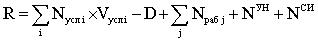 R - объем финансового обеспечения выполнения муниципального задания;

Nуслi - нормативные затраты на оказание единицы i-й муниципальной услуги, включенной в ведомственный перечень муниципальных услуг и работ, оказываемых и выполняемых подведомственными муниципальными учреждениями в качестве основных видов деятельности (далее - ведомственный перечень);Vуслi - объем i-й муниципальной услуги в натуральном выражении, включаемый в муниципальное задание;D - доходы, планируемые к поступлению от получателей муниципальных услуг (работ) при их оказании (выполнении) физическим и юридическим лицам за плату в пределах установленного муниципального задания;
Nрабj - затраты на выполнение j-й муниципальной работы, включенной в ведомственный перечень;N(УН) - затраты на уплату налогов, в качестве объекта налогообложения по которым признается имущество муниципального учреждения;
N(СИ) - затраты на содержание не используемого для выполнения муниципального задания имущества.5. Нормативные затраты на оказание единицы i-й муниципальной услуги, включенной в ведомственный перечень, рассчитываются на единицу показателя объема оказания услуги, установленного ведомственным перечнем, с учетом общих требований, определенных федеральными органами исполнительной власти, осуществляющими функции по выработке государственной политики и нормативно-правовому регулированию в установленных сферах деятельности (далее - Общие требования).
6. Затраты на выполнение муниципальной работы рассчитываются сметным методом или по решению учредителя на основании нормативных затрат на выполнение единицы работы.
В случае принятия учредителем решения о расчете затрат на выполнение муниципальной работы на основании нормативных затрат на выполнение единицы работы расчет осуществляется по следующей формуле:
, где: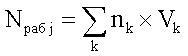 nk - нормативные затраты на единицу выполнения единицы k-го показателя объема j-й муниципальной работы;
Vk - объем j-й муниципальной работы по k-му показателю в натуральном выражении, включенный в муниципальное задание.
Нормативные затраты на выполнение единицы j-й муниципальной работы определяются в соответствии с порядком, установленным настоящим Положением для расчета и утверждения нормативных затрат на оказание единицы i-й муниципальной услуги.
7. В случае сдачи в аренду с согласия учредителя недвижимого имущества и (или) особо ценного движимого имущества, закрепленного за муниципальным учреждением или приобретенного муниципальным учреждением за счет средств, выделенных учредителем на приобретение такого имущества, затраты на содержание такого имущества в объем субсидии не включаются.8. В случае оказания муниципальным учреждением платных услуг вне рамок установленного муниципального задания размер затрат на коммунальные услуги, входящие в состав затрат на общехозяйственные нужды на оказание муниципальных услуг и (или) затрат на выполнение работ, и уплату налогов, в качестве объекта налогообложения по которым признается имущество муниципального учреждения, используемое для оказания муниципальных услуг (выполнения работ), корректируется в сторону уменьшения посредством применения коэффициента платной деятельности, рассчитываемому по следующей формуле:
, где: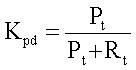 Kpd - коэффициент платной деятельности;Pt - плановый объем платных услуг (работ) вне рамок установленного муниципального задания в стоимостном выражении на текущий финансовый год;Rt - плановый объем субсидии на текущий финансовый год.
9. Нормативные затраты на оказание единицы i-й муниципальной услуги рассчитываются на основе базового норматива затрат на оказание единицы i-й муниципальной услуги (далее - базовый норматив затрат) и корректирующих коэффициентов к базовому нормативу затрат (далее - корректирующие коэффициенты).10. Базовый норматив затрат состоит из базовых нормативов:
- затрат, непосредственно связанных с оказанием единицы i-й муниципальной услуги;- затрат на общехозяйственные нужды на оказание единицы i-й муниципальной услуги.11. При определении базового норматива затрат применяются нормативы (нормы) в натуральном выражении материальных, технических и трудовых ресурсов, используемых для оказания единицы i-й муниципальной услуги, установленные нормативными правовыми актами Российской Федерации, а также межгосударственными, национальными (государственными) стандартами Российской Федерации, строительными нормами и правилами, санитарными нормами и правилами, стандартами качества муниципальных услуг, оказываемых муниципальными учреждениями.12. Корректирующие коэффициенты состоят из:
- территориального корректирующего коэффициента (территориальных корректирующих коэффициентов);- отраслевого корректирующего коэффициента (отраслевых корректирующих коэффициентов).Корректирующие коэффициенты рассчитываются с соблюдением Общих требований.
13. Базовый норматив затрат и корректирующие коэффициенты утверждаются правовыми актами учредителей ежегодно в сроки составления проекта бюджета поселения на очередной финансовый год и плановый период, установленные постановлением Администрации Чернолучинского городского поселения (далее - сроки составления проекта бюджета поселения).14. Базовый норматив затрат утверждается общей суммой, а также в случаях, предусмотренных Общими требованиями, в разрезе:- суммы затрат на оплату труда с начислениями на выплаты по оплате труда работников, непосредственно связанных с оказанием единицы i-й муниципальной услуги;
- суммы затрат на коммунальные услуги и на содержание объектов недвижимого имущества, необходимого для выполнения муниципального задания (в том числе затраты на арендную плату), для оказания единицы i-й муниципальной услуги.
15. При утверждении значения базового норматива затрат дополнительно указывается информация о значениях натуральных норм, необходимых для определения базового норматива затрат на оказание единицы i-й муниципальной услуги в соответствующей сфере.16. Нормативные затраты на оказание единицы i-й муниципальной услуги (по решению учредителя - на выполнение единицы j-й работы) рассчитываются и утверждаются учредителем ежегодно в сроки составления проекта бюджета поселения.
17. В случае если муниципальное учреждение осуществляет свою деятельность по оказанию услуг (выполнению работ) для потребителей только на платной основе, субсидии из бюджета поселения не предоставляются.
18. Сроки и объемы перечисления субсидии на финансовое обеспечение выполнения муниципального задания, порядок возврата субсидии в объеме, который соответствует показателям муниципального задания, которые не были достигнуты, устанавливаются в Положении о порядке предоставления из бюджета поселения субсидий бюджетным и автономным учреждениям Чернолучинского городского поселения на финансовое обеспечение выполнения ими муниципального задания, утверждаемом правовым актом Администрации Чернолучинского городского поселения.III. Правила осуществления контроля за выполнением муниципального задания19. Контроль за выполнением муниципальными учреждениями муниципальных заданий осуществляют учредители в следующих формах:

- текущий контроль - на стадии выполнения муниципальными учреждениями Чернолучинского городского поселения муниципального задания на основе данных отчетов об исполнении муниципального задания;

- последующий контроль - в форме камеральных и выездных проверок.
20. Муниципальные учреждения предоставляют учредителю отчет об исполнении муниципального задания (далее - отчет) по форме, установленной в муниципальном задании, и в сроки, установленные учредителем, но не реже одного раза в квартал, а также пояснительную записку о результатах исполнения муниципального задания.
21. Учредители рассматривают отчеты на предмет достоверности и обоснованности представленных сведений, составляют сводный отчет в разрезе отдельных муниципальных услуг (работ) (далее - сводный отчет) по форме согласно приложению к настоящему Положению.Отчеты по итогам исполнения за первый квартал, полугодие и 9 месяцев текущего финансового года оцениваются учредителем также на предмет возможной корректировки муниципальных заданий в случае, если муниципальное учреждение не обеспечило (не обеспечивает) выполнение муниципального задания в натуральном выражении.23. К сводному отчету прилагается пояснительная записка, содержащая, в том числе следующую информацию:24. Муниципальное задание и отчет о его выполнении размещаются муниципальными учреждениями в установленном Министерством финансов Российской Федерации порядке в информационно-телекоммуникационной сети "Интернет" по размещению информации о муниципальных учреждениях (www.bus.gov.ru), а также могут размещаться на официальных сайтах в информационно-телекоммуникационной сети "Интернет" учредителей и муниципальных учреждений.
25. За нарушение настоящего Положения учредители, а также руководители муниципальных учреждений несут ответственность в соответствии с действующим законодательством Российской Федерации.


Приложение
к Положению о порядке финансового
обеспечения выполнения муниципального задания СВОДНЫЙ ОТЧЕТ об исполнении муниципальными учреждениями, подведомственными________________________________________________________
(наименование организации,
осуществляющей функции и полномочия учредителя муниципальных учреждений)
муниципальных заданий на оказание муниципальных услуг (выполнение работ)
за ____________________________
(отчетный период)1. Оказание муниципальной услуги (услуг), выполнение работы (работ)2. Уплата налогов, в качестве объекта налогообложения по которым признается имущество муниципального учреждения3. Содержание имущества муниципального учреждения, не используемого для оказания муниципальных услуг (выполнения работ)________________<*> Значение показателей должны соответствовать кассовым расходам муниципальных учреждений за соответствующий период.

<**> Заполняется в соответствии с утвержденными показателями в муниципальном задании, соответствующими графе "Показатели, характеризующие объем оказываемой муниципальной услуги (выполняемой работы)" ведомственного перечня муниципальных услуг и работ, утвержденного Администрацией Чернолучинского городского поселения, осуществляющим функции и полномочия учредителя муниципальных учреждений.

<***> Заполняется при утверждении соответствующих показателей в муниципальном задании.
Приложение N 3
к постановлению Администрации Чернолучинского городского поселения
12. 04.2016 № 71ПОЛОЖЕНИЕо порядке предоставления из бюджета Чернолучинского городского поселения субсидий бюджетным и автономным учреждениям Чернолучинского городского поселения на финансовое обеспечение выполнения ими муниципального задания1. Настоящее Положение устанавливает порядок предоставления из бюджета поселения субсидий бюджетным и автономным учреждениям Чернолучинского городского поселения на финансовое обеспечение выполнения ими муниципального задания (далее - субсидия).

1-1. Предоставление бюджетному или автономному учреждению субсидии в течение финансового года осуществляется на основании соглашения о предоставлении субсидии, заключаемого Администрацией Чернолучинского городского поселения, осуществляющей функции и полномочия учредителя бюджетного (автономного) учреждения Чернолучинского городского поселения (далее - учредитель), с бюджетным или автономным учреждением (далее - соглашение) по типовой форме согласно приложению N 1 к настоящему Положению.
2. Субсидия перечисляется в установленном порядке на лицевой счет бюджетного (автономного) учреждения Чернолучинского городского поселения, открытый в Комитете финансов и контроля Администрации Омского муниципального района Омской области.3. Перечисление субсидий осуществляется в пределах утвержденных лимитов бюджетных обязательств в соответствии с утвержденным кассовым планом исполнения бюджета поселения  и графиком финансирования кассовых выплат из бюджета поселения при наличии средств на едином счете бюджета поселения.
4. Субсидии предоставляются при выполнении следующих условий:
- наличие муниципального задания, сформированного и доведенного учредителем в установленном порядке;- своевременное предоставление бюджетным (автономным) учреждением Чернолучинского городского поселения отчетности о выполнении муниципального задания;- своевременное уведомление учредителя:о сдаче в аренду имущества, находящегося в оперативном управлении бюджетного (автономного) учреждения Чернолучинского городского поселения;
о наличии на балансе имущества, не используемого для оказания муниципальных услуг (выполнения работ);
об изменении условий оказания муниципальных услуг (выполнения работ), которое может повлиять на изменение размера субсидии.

5. Учредитель вправе:- в случае выявления при текущем контроле нарушений в выполнении муниципального задания приостановить перечисление субсидии до устранения выявленных нарушений;- изменять размер субсидии, предоставляемой в соответствии с муниципальным заданием, в случае:изменения в муниципальном задании показателей, характеризующих объем (содержание) оказываемых муниципальных услуг (выполняемых работ);
внесения изменений в нормативные правовые акты и (или) правовые акты, на основании которых сформировано муниципальное задание;
изменения размера бюджетных ассигнований (лимитов бюджетных обязательств) на финансовое обеспечение выполнения муниципального задания;
изменения объема нормативных затрат на оказание единицы i-й муниципальной услуги (выполнение единицы j-й работ), затрат на выполнение муниципальных работ, затрат на уплату налогов, в качестве объекта налогообложения по которым признается имущество бюджетного (автономного) учреждения Чернолучинского городского поселения, и затрат на содержание имущества бюджетного (автономного) учреждения Чернолучинского городского поселения, не используемого для оказания муниципальных услуг (выполнения работ).
6. Не использованные в текущем финансовом году остатки субсидий, предоставленных бюджетным и автономным учреждениям Чернолучинского городского поселения, используются в очередном финансовом году для достижения целей, ради которых эти учреждения созданы, при достижении бюджетным и автономным учреждением Чернолучинского городского поселения показателей муниципального задания, характеризующих объем муниципальной услуги (работы).
7. Учредитель обязан обеспечить возврат бюджетными и автономными учреждениями Чернолучинского городского поселения субсидий в объеме, который соответствует недостигнутым показателям муниципального задания, характеризующим объем муниципальной услуги (работы).

Учредитель не позднее 30 календарных дней после представления годового отчета об исполнении муниципального задания направляет бюджетному (автономному) учреждению Чернолучинского городского поселения, выполнившему муниципальное задание не в полном объеме, заключение об объемах субсидии, подлежащей возврату (далее - заключение), по форме согласно приложению N 2 к настоящему Положению.
Бюджетное (автономное) учреждение Чернолучинского городского поселения в течение 10 рабочих дней с момента поступления заключения учредителя обязано осуществить возврат предоставленной субсидии в бюджет поселения. Возврат осуществляется за счет остатков средств субсидии, средств от приносящей доход деятельности. В случае отсутствия вышеуказанных источников возврат субсидии осуществляется в течение периода, необходимого для полного возмещения излишне израсходованных средств субсидии. Порядок и сроки возврата субсидии устанавливаются соглашением о возврате субсидий, заключаемым между учредителем и бюджетным (автономным) учреждением Чернолучинского городского поселения, в течение 30 календарных дней после направления заключения. Форма соглашения о возврате субсидий утверждается учредителем по согласованию с Комитетом финансов и контроля Администрации Омского муниципального района Омской области.
Расходование в очередном финансовом году бюджетным (автономным) учреждением Чернолучинского городского поселения не использованных в текущем финансовом году остатков средств субсидии до рассмотрения учредителем годовых отчетов об исполнении муниципального задания не допускается.
8. В договоры учреждений о поставке товаров, выполнении работ, оказании услуг, подлежащие оплате за счет субсидий, включается условие о возможности изменения по соглашению сторон размера и (или) сроков оплаты и (или) объема товаров, работ, услуг в случае уменьшения учредителю, предоставляющему субсидии, ранее доведенных в установленном порядке лимитов бюджетных обязательств на предоставление указанных субсидий.
В случае признания утратившими силу положений Решения Совета  Чернолучинского городского поселения о бюджете поселения на текущий финансовый год и плановый период в части, относящейся к плановому периоду, бюджетное (автономное) учреждение Чернолучинского городского поселения вправе не принимать решение о расторжении предусмотренных настоящим пунктом договоров, подлежащих оплате в плановом периоде, при условии заключения дополнительных соглашений к указанным договорам, определяющих условия их исполнения в плановом периоде.Приложение N 1
к Положению о порядке предоставления
из бюджета поселения субсидий бюджетным
и автономным учреждениям Чернолучинского городского поселения
на финансовое обеспечение выполнения
ими муниципального задания 
ТИПОВАЯ ФОРМА СОГЛАШЕНИЯо предоставлении из бюджета поселения субсидий бюджетным и автономным учреждениям Чернолучинского городского поселения на финансовое обеспечение выполнения муниципального заданияг. ______________                                             "____" __________________ 20 ____ г.

________________________________________________________________________
(наименование организации, осуществляющей функции и полномочия учредителя) (далее - Учредитель)

в лице ___________________________________________________________,
                                                        (Ф.И.О.)

действующего на основании ____________________________________________,
                           (наименование, дата, номер нормативного правового акта или доверенности)

с одной стороны, и _____________________________________________________
                        (наименование бюджетного или автономного учреждения Чернолучинского городского поселения)
(далее - Учреждение)

в лице руководителя ______________________________________________,

действующего на основании ___________________________________________,
(наименование, дата, номер нормативного правового акта или доверенности)
с другой стороны, совместно в дальнейшем именуемые Стороны, заключили  настоящее Соглашение о нижеследующем.1. Предмет Соглашения1.1. Предметом настоящего Соглашения является предоставление Учредителем за счет средств бюджета поселения Учреждению субсидии на финансовое обеспечение выполнения муниципального задания на оказание муниципальной(ых) услуги(г) (выполнение работы(т)) (далее - Субсидия).2. Размер субсидии2.1. Размер Субсидии, предоставляемой из бюджета поселения в соответствии с настоящим Соглашением, устанавливается в муниципальном задании.

2.2. Субсидии предоставляются при выполнении условий, установленных Положением о порядке предоставления из бюджета поселения субсидий бюджетным и автономным учреждениям Чернолучинского городского поселения на финансовое обеспечение выполнения ими муниципального задания, утвержденным постановлением Администрации Чернолучинского городского поселения.3. Порядок перечисления Субсидии3.1. Субсидия перечисляется на лицевой счет Учреждения Чернолучинского городского поселения, открытый в Комитете финансов и контроля Администрации Омского муниципального района Омской области.

3.2. Перечисление Субсидии осуществляется в соответствии с утвержденным кассовым планом исполнения бюджета поселения и графиком финансирования кассовых выплат из бюджета поселения при наличии средств на едином счете бюджета поселения.4. Права и обязанности Сторон4.1. Учредитель обязуется:4.1.1. Определять размер Субсидии в соответствии с Положением о порядке финансового обеспечения выполнения муниципального задания, утвержденным постановлением Администрации Чернолучинского городского поселения.
4.1.2. Обеспечить перечисление Учреждению Субсидии в соответствии с утвержденным кассовым планом исполнения бюджета поселения и графиком финансирования кассовых выплат из бюджета поселения при наличии средств на едином счете бюджета поселения.

4.1.3. Осуществлять контроль за соблюдением Учреждением условий предоставления Субсидии, выполнением муниципального задания.

4.1.4. В случае если Учреждением допущены нарушения условий, предусмотренных настоящим Соглашением, направлять Учреждению требование об обеспечении возврата средств Субсидии в бюджет поселения.

4.2. Учредитель вправе:
4.2.1. Запрашивать от Учреждения документы и материалы, необходимые для осуществления контроля за соблюдением условий предоставления Субсидии.

4.2.2. В случае выявления при текущем контроле нарушений в выполнении муниципального задания приостановить перечисление Субсидии до устранения выявленных нарушений.

4.2.3. Изменять размер Субсидии при соответствующем изменении показателей, характеризующих объем (содержание) оказываемых муниципальных услуг (выполняемых работ) в натуральных показателях, указанных в муниципальном задании, в случае:

4.2.3.1. Внесения изменений в нормативные правовые акты и (или) правовые акты, на основании которых сформировано муниципальное задание;

4.2.3.2. Изменения размера бюджетных ассигнований (лимитов бюджетных обязательств) на финансовое обеспечение выполнения муниципального задания;

4.2.3.3. Изменения объема нормативных затрат на оказание единицы i-й муниципальной услуги (выполнение единицы j-й работы), затрат на выполнение муниципальных работ, затрат на уплату налогов, в качестве объекта налогообложения по которым признается имущество бюджетного (автономного) учреждения Чернолучинского городского поселения, и затрат на содержание имущества бюджетного (автономного) учреждения Чернолучинского городского поселения, не используемого для оказания муниципальных услуг (выполнения работ).

4.3. Учреждение обязано:
4.3.1. Оказывать услуги (выполнять работы) физическим и (или) юридическим лицам в соответствии с показателями, характеризующими объем (содержание) и качество, установленными в муниципальном задании.

4.3.2. Обеспечивать выполнение условий предоставления Субсидии, установленных настоящим Соглашением, в том числе:

4.3.3.1. Предоставлять по запросу Учредителя документы, необходимые для проверки соблюдения условий предоставления Субсидии, указанных в настоящем Соглашении.
4.3.4. Обеспечивать возврат средств Субсидии или ее части в случае недостижения Учреждением показателей, характеризующих объем оказания муниципальной услуги (выполнения работы), установленных в муниципальном задании Учреждению.

4.3.5. Обеспечивать исполнение требований Учредителя по возврату средств в бюджет поселения в случае установления фактов нарушения условий предоставления Субсидии.
4.3.6. Обеспечивать представление Учредителю отчета об исполнении муниципального по форме и в сроки, установленные в муниципальном задании.

4.3.7. Выполнять иные обязательства, установленные бюджетным законодательством Российской Федерации и настоящим Соглашением.

4.4. Учреждение вправе:
4.4.1. Расходовать Субсидию самостоятельно в соответствии с планом финансово-хозяйственной деятельности.
4.4.2. Использовать в очередном финансовом году неизрасходованные в текущем финансовом году остатки Субсидии, не связанные с недостижением показателей выполнения муниципального задания Учреждением, на основные цели деятельности, предусмотренные уставом Учреждения.

4.4.3. Обращаться к Учредителю за разъяснениями в связи с исполнением настоящего Соглашения.5. Ответственность Сторон5.1. В случае неисполнения или ненадлежащего исполнения своих обязательств по настоящему Соглашению Стороны несут ответственность в соответствии с действующим законодательством.6. Срок действия Соглашения6.1. Настоящее Соглашение вступает в силу с даты подписания обеими Сторонами и действует до "_____" __________________ 20 __ года.7. Заключительные положения7.1. Изменение настоящего Соглашения осуществляется в письменной форме в виде дополнительных соглашений к настоящему Соглашению, которые являются его неотъемлемой частью.

7.2. Расторжение настоящего Соглашения допускается по соглашению Сторон или по решению суда по основаниям, предусмотренным законодательством Российской Федерации.

7.2.1. Расторжение настоящего Соглашения в одностороннем порядке возможно в случае недостижения Учреждением показателей объема оказания муниципальной услуги (выполнения работы), установленных в муниципальном задании.
7.3. По соглашению Сторон настоящее Соглашение может быть дополнено иными положениями в соответствии с бюджетным законодательством Российской Федерации.
7.4. Споры между Сторонами решаются путем переговоров или в судебном порядке в соответствии с законодательством Российской Федерации.

7.5. Настоящее Соглашение составлено в двух экземплярах, имеющих одинаковую юридическую силу, на ____ листах каждое, по одному экземпляру для каждой стороны Соглашения.9. Реквизиты и подписи СторонПриложение N 2
к Положению о порядке предоставления
из бюджета поселения субсидий бюджетным
и автономным учреждениям Чернолучинского городского поселения
на финансовое обеспечение выполнения
ими муниципального задания 
ЗАКЛЮЧЕНИЕ об объемах субсидии, подлежащей возврату, за _____ год
Возврат субсидии  в  бюджет  города  Омска  необходимо осуществить  в  срок   до _______________
                            (дата)

Руководитель организации, осуществляющей 
функции и полномочия учредителя  муниципального учреждения          _______________ __________________                                                                     (подпись)             (расшифровка подписи)

Исполнитель                      _______________ __________________________
                                                       (подпись)                       (расшифровка подписи)Способ информированияСостав размещаемой информацииЧастота обновления информации123Наименование услугиЦена (тариф), рублей12Наименование показателя, характеризующего качество муниципальной услугиЕдиница измеренияЗначение показателя, характеризующего качество муниципальной услугиПериодичность предоставления отчета (год, квартал)1234ПоказательПоказатель n...Наименование (характеристика) показателяЕдиница измеренияЗначение показателяЗначение показателяЗначение показателяЗначение показателяЗначение показателяЗначение показателяЗначение показателяочередной финансовый годочередной финансовый годочередной финансовый годочередной финансовый годочередной финансовый год1-й год планового периода2-й год планового периодавсего, в том числе:I кварталII кварталIII кварталIV квартал123456789Показатель <*>Детализация <**>...НаименованиеСумма (рублей)Сумма (рублей)Сумма (рублей)Сумма (рублей)Сумма (рублей)Сумма (рублей)Сумма (рублей)очередной финансовый годочередной финансовый годочередной финансовый годочередной финансовый годочередной финансовый год1-й год планового периода2-й год планового периодавсего, в том числе:I кварталII кварталIII кварталIV квартал1567891011Всего по услуге, в том числе:Детализация <**>...Форма контроляПериодичность проведения контрольных мероприятий12Наименование (характеристика) показателяЗначение показателей, характеризующих качество и (или) объем (содержание) муниципальной услуги в натуральных показателяхЗначение показателей, характеризующих качество и (или) объем (содержание) муниципальной услуги в натуральных показателяхЗначение показателей, характеризующих качество и (или) объем (содержание) муниципальной услуги в натуральных показателяхЗначение показателей, характеризующих качество и (или) объем (содержание) муниципальной услуги в натуральных показателяхЗначение показателей, характеризующих качество и (или) объем (содержание) муниципальной услуги в натуральных показателяхЗначение показателей, характеризующих качество и (или) объем (содержание) муниципальной услуги в натуральных показателяхОбъем муниципальной услуги в стоимостном выражении, рублейОбъем муниципальной услуги в стоимостном выражении, рублейОбъем муниципальной услуги в стоимостном выражении, рублейОбъем муниципальной услуги в стоимостном выражении, рублейОбъем муниципальной услуги в стоимостном выражении, рублейПричины отклонения от запланированных значенийединица измеренияутверждено в муниципальном заданииутверждено в муниципальном заданииутверждено в муниципальном заданиифактическое значениефактическое значениеутверждено в муниципальном заданииутверждено в муниципальном заданииутверждено в муниципальном заданиифактическое значениефактическое значениена годнарастающим итогом с начала годана отчетный периоднарастающим итогом с начала годаза отчетный периодна годнарастающим итогом с начала годана отчетный периоднарастающим итогом с начала годаза отчетный период12345678910111213Объем (содержание) муниципальной услуги, всего, в том числе:xxxxxxПоказатель <*>Детализация <**>...Показатели, характеризующие качество муниципальной услугиxxxxxxxxxxxпоказатель 1xxxxxxxпоказатель n...xxxxxxxНаименование (характеристика) показателяЕдиница измеренияЗначение показателяЗначение показателяЗначение показателяЗначение показателяЗначение показателяЗначение показателяЗначение показателяочередной финансовый годочередной финансовый годочередной финансовый годочередной финансовый годочередной финансовый год1-й год планового периода2-й год планового периодавсего, в том числе:I кварталII кварталIII кварталIV квартал123456789Объем (содержание) муниципальной работы в натуральных показателяхОбъем (содержание) муниципальной работы в натуральных показателяхОбъем (содержание) муниципальной работы в натуральных показателяхОбъем (содержание) муниципальной работы в натуральных показателяхОбъем (содержание) муниципальной работы в натуральных показателяхОбъем (содержание) муниципальной работы в натуральных показателяхОбъем (содержание) муниципальной работы в натуральных показателяхОбъем (содержание) муниципальной работы в натуральных показателяхОбъем (содержание) муниципальной работы в натуральных показателяхПоказатель 1 <*>Показатель n <*>...Детализация <**>...Показатели, характеризующие качество муниципальной работыПоказатели, характеризующие качество муниципальной работыПоказатели, характеризующие качество муниципальной работыПоказатели, характеризующие качество муниципальной работыПоказатели, характеризующие качество муниципальной работыПоказатели, характеризующие качество муниципальной работыПоказатели, характеризующие качество муниципальной работыПоказатели, характеризующие качество муниципальной работыПоказатели, характеризующие качество муниципальной работыПоказатель 1 <***>Показатель n <***>НаименованиеСумма (рублей)Сумма (рублей)Сумма (рублей)Сумма (рублей)Сумма (рублей)Сумма (рублей)Сумма (рублей)очередной финансовый годочередной финансовый годочередной финансовый годочередной финансовый годочередной финансовый год1-й год планового периода2-й год планового периодавсего, в том числе:I кварталII кварталIII кварталIV квартал1567891011Всего по работе, в том числе:Детализация <**>...Форма контроляПериодичность проведения контрольных мероприятий12Наименование (характеристика) показателяЗначение показателей, характеризующих качество и (или) объем (содержание) муниципальной работы в натуральных показателяхЗначение показателей, характеризующих качество и (или) объем (содержание) муниципальной работы в натуральных показателяхЗначение показателей, характеризующих качество и (или) объем (содержание) муниципальной работы в натуральных показателяхЗначение показателей, характеризующих качество и (или) объем (содержание) муниципальной работы в натуральных показателяхЗначение показателей, характеризующих качество и (или) объем (содержание) муниципальной работы в натуральных показателяхЗначение показателей, характеризующих качество и (или) объем (содержание) муниципальной работы в натуральных показателяхОбъем муниципальной работы в стоимостном выражении, рублейОбъем муниципальной работы в стоимостном выражении, рублейОбъем муниципальной работы в стоимостном выражении, рублейОбъем муниципальной работы в стоимостном выражении, рублейОбъем муниципальной работы в стоимостном выражении, рублейПричины отклонения от запланированных значенийединица измеренияутверждено в муниципальном заданииутверждено в муниципальном заданииутверждено в муниципальном заданиифактическое значениефактическое значениеутверждено в муниципальном заданииутверждено в муниципальном заданииутверждено в муниципальном заданиифактическое значениефактическое значениена годнарастающим итогом с начала годана отчетный периоднарастающим итогом с начала годаза отчетный периодна годнарастающим итогом с начала годана отчетный периоднарастающим итогом с начала годаза отчетный период12345678910111213Объем муниципальной работы, всего, в том числе:xxxxxxПоказатель 1 <*>Показатель n <*>...Детализация <**>...Показатели, характеризующие качество муниципальной работыxxxxxxxxxxxПоказатель 1 <***>xxxxxxxПоказатель n <***>xxxxxxxНаименованиеСумма (рублей)Сумма (рублей)Сумма (рублей)очередной финансовый год1-й год планового периода2-й год планового периода1234Объем расходов на уплату налогов, в качестве объекта налогообложения по которым признается имущество муниципального учреждения, всегов том числе по видам налогов:НаименованиеСумма (рублей)Сумма (рублей)Сумма (рублей)Причины отклонения от запланированных значенийпланпланфакт нарастающим итогом с начала годапредусмотрено на годнарастающим итогом с начала года12345Объем расходов на уплату налогов, в качестве объекта налогообложения по которым признается имущество муниципального учреждения, всегов том числе по видам налогов:НаименованиеСумма (рублей)Сумма (рублей)Сумма (рублей)очередной финансовый год1-й год планового периода2-й год планового периода1234Объем расходов на содержание имущества муниципального учреждения, не используемого для оказания муниципальных услуг (выполнения работ), всего, в том числе на:- оплату коммунальных услуг- уплату налогов- n...НаименованиеСумма (рублей)Сумма (рублей)Сумма (рублей)Причины отклонения от запланированных значенийпланпланфакт нарастающим итогом с начала годапредусмотрено на годнарастающим итогом с начала года12345Объем расходов на содержание имущества муниципального учреждения, не используемого для оказания муниципальных услуг (выполнения работ) и для общехозяйственных нужд, всего, в том числе на:- оплату коммунальных услуг- уплату налогов- n...N п/пНаименование информацииПериодичность представления1Перечень муниципальных учреждений, не выполнивших муниципальные задания, с указанием причин невыполненияежеквартально; по итогам года2Информация о принятых мерах по обеспечению выполнения муниципального заданияежеквартально; по итогам года3Перечень учреждений, для которых утверждены новые муниципальные задания (с учетом внесенных изменений)ежеквартально; по итогам года4Перечень муниципальных учреждений, выполнивших показатели муниципального задания, характеризующие объем муниципальной услуги (работы) в натуральном выражении, в полном объеме, на счетах которых числились не использованные в отчетном финансовом году остатки субсидий, с указанием причин их неосвоенияпо итогам годаНаименованиеЗначение показателей, характеризующих объем (содержание) муниципальной услуги (работы) в натуральных показателяхЗначение показателей, характеризующих объем (содержание) муниципальной услуги (работы) в натуральных показателяхЗначение показателей, характеризующих объем (содержание) муниципальной услуги (работы) в натуральных показателяхЗначение показателей, характеризующих объем (содержание) муниципальной услуги (работы) в натуральных показателяхЗначение показателей, характеризующих объем (содержание) муниципальной услуги (работы) в натуральных показателяхЗначение показателей, характеризующих объем (содержание) муниципальной услуги (работы) в натуральных показателяхОбъем муниципальной услуги (работы) в стоимостном выражении, рублейОбъем муниципальной услуги (работы) в стоимостном выражении, рублейОбъем муниципальной услуги (работы) в стоимостном выражении, рублейОбъем муниципальной услуги (работы) в стоимостном выражении, рублейОбъем муниципальной услуги (работы) в стоимостном выражении, рублейПричины отклонения от запланированных значенийединица измеренияутверждено в муниципальном заданииутверждено в муниципальном заданииутверждено в муниципальном заданиифактическое значениефактическое значениеутверждено в муниципальном заданииутверждено в муниципальном заданииутверждено в муниципальном заданиифактическое значение <*>фактическое значение <*>на годнарастающим итогом с начала годана отчетный периоднарастающим итогом с начала годаза отчетный периодна годнарастающим итогом с начала годаза отчетный периоднарастающим итогом с начала годаза отчетный период12345678910111213Муниципальная услуга (работа) 1Муниципальная услуга (работа) 1Муниципальная услуга (работа) 1Муниципальная услуга (работа) 1Муниципальная услуга (работа) 1Муниципальная услуга (работа) 1Муниципальная услуга (работа) 1Муниципальная услуга (работа) 1Муниципальная услуга (работа) 1Муниципальная услуга (работа) 1Муниципальная услуга (работа) 1Муниципальная услуга (работа) 1Муниципальная услуга (работа) 1Объем муниципальной услуги (работы), всего, в том числе:xxxxxxпоказатель 1 <**>показатель n <**>...Детализация муниципальной услуги (работы) <***>xxxxxxxxxxxв том числе:...Муниципальная услуга (работа) n...Муниципальная услуга (работа) n...Муниципальная услуга (работа) n...Муниципальная услуга (работа) n...Муниципальная услуга (работа) n...Муниципальная услуга (работа) n...Муниципальная услуга (работа) n...Муниципальная услуга (работа) n...Муниципальная услуга (работа) n...Муниципальная услуга (работа) n...Муниципальная услуга (работа) n...Муниципальная услуга (работа) n...Муниципальная услуга (работа) n......НаименованиеСумма (рублей)Сумма (рублей)Сумма (рублей)Причины отклонения от запланированных значенийутверждено в муниципальном заданииутверждено в муниципальном заданиифактическое значение нарастающим итогом с начала года <*>на годнарастающим итогом с начала года12345Объем расходов на уплату налогов, в качестве объекта налогообложения по которым признается имущество муниципального учреждения, всегов том числе по видам налогов:НаименованиеСумма (рублей)Сумма (рублей)Сумма (рублей)Причины отклонения от запланированных значенийутверждено в муниципальном заданииутверждено в муниципальном заданиифактическое значение нарастающим итогом с начала года <*>на годнарастающим итогом с начала года12345Объем расходов на содержание имущества муниципального учреждения, не используемого для оказания муниципальных услуг (выполнения работ), всегов том числе на:- коммунальные расходы- уплату налогов- n...УчредительУчреждениеМесто нахождения:Место нахождения:Банковские реквизитыБанковские реквизитыИННИННБИКБИКр/ср/сл/сл/сРуководительРуководитель(Ф.И.О.) М.П.(Ф.И.О.) М.П.Дата составленияДата составленияНаименование организации, осуществляющей функции и полномочия учредителя муниципального учрежденияНаименование организации, осуществляющей функции и полномочия учредителя муниципального учрежденияНаименование муниципального учрежденияНаименование муниципального учрежденияN п/пНаименование показателяСумма (рублей)1Субсидия, подлежащая возврату по услугам2Субсидия, подлежащая возврату по работам3Всего подлежит возврату